Social media kit 
UN 2023 Water Conference
22-24 March 2023, New York, UNHQHashtag: #WaterActionSecondary hashtags: #GlobalGoals, #SDGLive (SDG Media Zone only)Handles: @UN (Twitter), @unitednations (Facebook&Instagram) @United Nations(LinkedIn)@GlobalGoalsUN (Twitter), @Sustainabel Development Goals (Facebook)Related websites: Conference website: https://sdgs.un.org/conferences/water2023  (Short link: https://bit.ly/Water2023 )Goal 6 webpage: https://www.un.org/sustainabledevelopment/water-and-sanitation/  (Short link: bit.ly/sdggoal6)WaterAction page: https://www.un.org/sustainabledevelopment/un-2023-water-conference-engagement-5-water-actions-you-can-take/ Lazy person’s guide on #WaterAction https://www.un.org/sustainabledevelopment/the-lazy-persons-guide-to-saving-water/ Webcast: webtv.un.org Top conference social media moments (continue to be updated):21 March: Launch of the Water Development Report at UN Headquarters 	22 March: World Water Day22 March: SDG Media Zone23 March: World Meteorological Day 22-24 March: Daily Water Conference press briefings, webtv.un.org.Social media kit materialsAll social media materials are available at: https://trello.com/b/onF4SVco/un-2023-water-conference New materials will be added to this board in the lead-up to and every day of the conference.Suggested messages (continue to be updated)Thematic focusesSuggested messagesAssetCountdown & generic messagesWater is life. Water connects us.Water is possibility!JOIN the discussion in the upcoming UN 2023 Water Conference and take #WaterAction.➡️ https://bit.ly/Water2023 [CARD]OR
[CARD/GIF]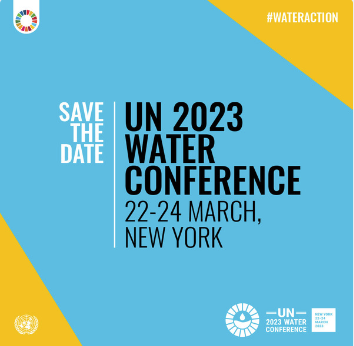 Downloadhttps://trello.com/b/onF4SVco/un-2023-water-conferenceQuote cardSAVE THE DATE💧The UN 2023 Water Conference will bring together all stakeholders to take bold #WaterAction & address the challenges surrounding water.🗓️ 22-24 March️ https://bit.ly/Water2023#WaterAction #GlobalGoals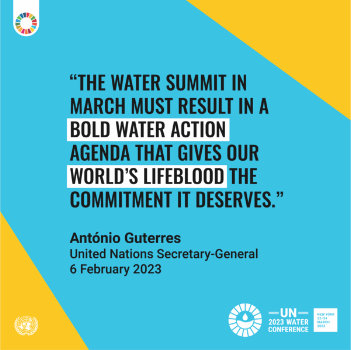 Downloadhttps://trello.com/b/onF4SVco/un-2023-water-conferenceAccess to water – human rightClean water is a human right.Around 2 billion people still lack safe drinking water.Get ideas on what #WaterAction you can take.️https://bit.ly/5WaterActions
[CARD]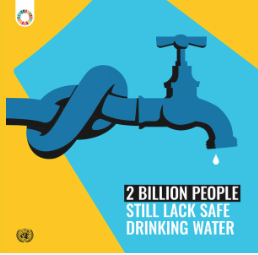 Downloadhttps://trello.com/c/ltkytZNwOR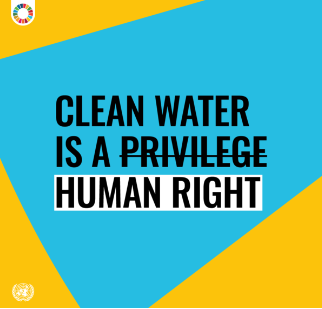 OR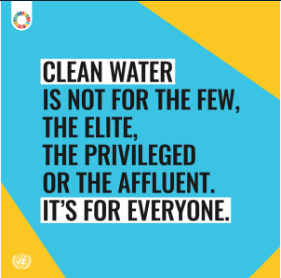 Downloadhttps://trello.com/b/onF4SVco/un-2023-water-conferenceWater and sanitationMore people have access to mobile phones than toilets and sanitation. But access to safely-managed sanitation is crucial for healthy lives.The UN 2023 Water Conference will be an opportunity to scale up the efforts to ensure access to sanitation for all. #WaterAction️ https://bit.ly/Water2023
[CARD]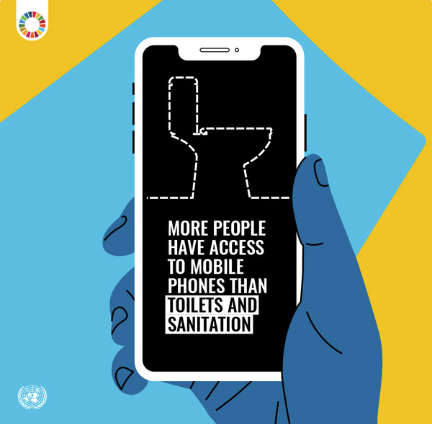 Downloadhttps://trello.com/b/onF4SVco/un-2023-water-conferenceWater -GenderIn many areas affected by water stress, women & girls have the responsibility of fetching waterAccess to clean water should NOT be a burden for women & girlsEmbedding gender equity into policy at will be crucial to achieving water & sanitation for all#WaterActionhttps://bit.ly/Water2023 
[CARD]

Download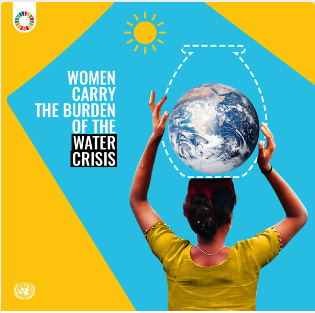 https://trello.com/b/onF4SVco/un-2023-water-conferenceWater- GenderWater💧 or School🏫? NO GIRL SHOULD HAVE TO CHOOSE.Water collection can take time away from girls’ education and sometimes even prevent their attending school altogether.We must take #WaterAction now to ensure a water-secure future for ALL.https://bit.ly/Water2023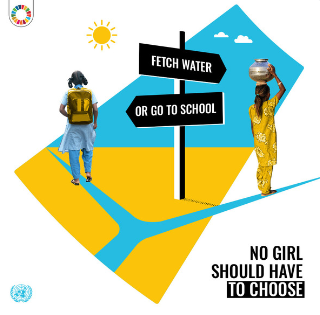 https://trello.com/b/onF4SVco/un-2023-water-conferenceWater StressWater scarcity causes a ripple effect across societies:🧳Displacement🍞Food scarcity🪫Energy shortages🏫Missed school day🕊️Conflict…We need innovative solutions and #WaterAction to keep water flowing.https://bit.ly/Water2023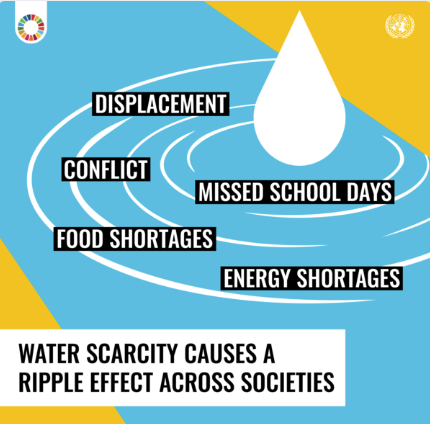 https://trello.com/b/onF4SVco/un-2023-water-conference Water for ClimateClimate change is happening now.Water is part of the solution.🚿Take short shower🪴Avoid over-watering plants🥘Throw away less food🌞switch to renewable powered water systemAddressing the climate & water crisis is possible if we #ActNow. https://bit.ly/3GT7zDb[CARD]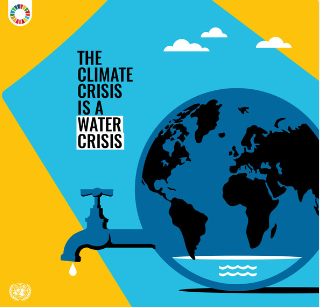 Downloadhttps://trello.com/b/onF4SVco/un-2023-water-conferenceWater ActionWe need action to ensure everyone has access to clean and safe water supplies. Everyone can be part of the solution:🚿Take shorter showers🚰Don’t let the tap run🍅Buy local, seasonal foodShare your #WaterAction ️ https://bit.ly/5WaterActions
[CARD]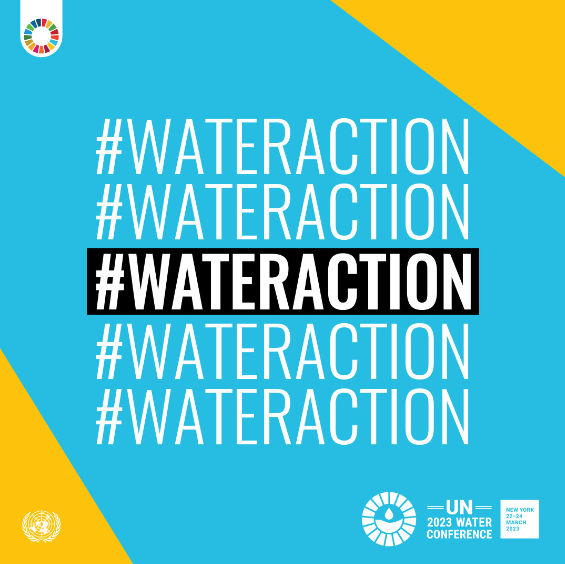 https://trello.com/b/onF4SVco/un-2023-water-conference